Об утверждении концепции развития и благоустройства улиц, площадей, парков, а также инфраструктуры населенных пунктов Тбилисского сельского поселения Тбилисского района для занятий физической культурой и спортом	Во исполнение поручения Председателя Правительства Российской Федерации от 27 июня 2016 года №ДМ-П9-3732 о выполнении перечня поручений Президента Российской Федерации от 11 июня 2016 года            №Пр-1138ГС, в целях развития и благоустройства улиц, площадей, парков, а также сельской инфраструктуры для занятий физической культурой и спортом, руководствуясь статьями 32, 66 устава Тбилисского сельского поселения Тбилисского района, п о с т а н о в л я ю:Утвердить концепцию развития и благоустройства улиц, площадей, парков, а также инфраструктуры населенных пунктов Тбилисского сельского поселения Тбилисского района для занятий физической культурой и спортом (прилагается).Отделу делопроизводства и организационно-кадровой работы администрации Тбилисского сельского поселения Тбилисского района (Воронкин) опубликовать настоящее постановление в сетевом издании «Информационный портал Тбилисского района», а также на официальном сайте администрации Тбилисского сельского поселения Тбилисского района в информационно-телекоммуникационной сети «ИНТЕРНЕТ».Контроль за выполнение настоящего постановления оставляю за собой.Постановление вступает в силу со дня его официального опубликования.Исполняющий обязанности главы Тбилисского сельского поселения Тбилисского района 					          			 В.В. ВойтовКОНЦЕПЦИЯразвития и благоустройства улиц, площадей, парков, а также инфраструктуры населенных пунктов Тбилисского сельского поселения Тбилисского района для занятий физической культурой и спортом1. Общие положения1.1.	Концепция развития и благоустройства улиц, площадей, парков,
набережных, а также инфраструктуры Тбилисского сельского поселения
Тбилисского района для занятий физической культурой и спортом (далее -
Концепция) направлена на создание условий для осуществления на территории
Тбилисского сельского поселения Тбилисского района Краснодарского края
(далее - Тбилисское сельское поселение Тбилисского района)
просветительской, физкультурно-оздоровительной и спортивно-массовой
работы, а также организации досуга и бытового обслуживания населения всех
возрастов.1.2.	Документ входит в систему стратегического планирования социально
- экономического развития Тбилисского сельского поселения Тбилисского
района и учитывает долгосрочные приоритеты. Главным в этой системе
является то, что в центр ее поставлен человек - житель Тбилисского сельского
поселения Тбилисского района, а планы и программы направлены на создание
комфортных условий для населения.2. Цель Концепции2.1. Целью Концепции является создание современного молодёжно -
спортивного кластера для организации свободного время препровождения,
активного отдыха и занятия спортом, а также развития и благоустройства улиц,
площадей, парков, набережных и инфраструктуры Тбилисского сельского
поселения	Тбилисского	района	для	занятий	физическойкультурой и спортом, посредством проектирования, строительства,
реконструкции, капитального ремонта и размещения объектов,
предназначенных для пользования неограниченным кругом лиц (объектов
общего пользования).3. Задачи Концепции3.1. К основным задачам Концепции относятся:Развитие спортивной инфраструктуры в Тбилисском сельском
поселении Тбилисского района.Организация и осуществление мероприятий по работе, в первую
очередь, с детьми и молодежью.Популяризация физической культуры, спорта и здорового образа
жизни среди населения Тбилисского сельского поселения Тбилисского района.3.1.4	Формирование и реализация мер административной и
инфраструктурной поддержки благоустройства территории Тбилисского
сельского поселения Тбилисского района.3.1.5	Обеспечение роста удовлетворенности всех возрастных групп
населения Тбилисского сельского поселения Тбилисского района услугами в
сфере спорта, отдыха и развлечений.4. Характеристика современного состояния инфраструктуры
Тбилисского сельского поселения Тбилисского района
для занятий физической культурой и спортом4.1. На территории Тбилисского сельского поселения Тбилисского района
функционируют следующие учреждения:муниципальное бюджетное образовательное учреждение «Средняя
общеобразовательная школа» № 1, проводятся секции по волейболу,
баскетболу, настольному теннису;муниципальное автономное образовательное учреждение «Средняя
общеобразовательная школа» № 2 - проводятся секции по волейболу,
баскетболу, стрельбе из ПВ, ОФП;муниципальное бюджетное образовательное учреждение «Средняя
общеобразовательная школа» № 3 - проходят секции по волейболу,
баскетболу, легкой атлетике, ОФП;муниципальное бюджетное образовательное учреждение «Средняя
общеобразовательная школа» № 5 - проходят секции по волейболу,
баскетболу, футболу, настольному теннису, русской лапте, легкой атлетике,
шахматам, веселые старты;муниципальное бюджетное образовательное учреждение «Средняя
общеобразовательная школа» № 6 - проводятся секции по волейболу,
баскетболу, настольному теннису, каратэ, боксу, самбо;муниципальное бюджетное образовательное учреждение «Средняя
общеобразовательная школа» № 7 - проводятся секции по волейболу,
баскетболу, туризму;муниципальное бюджетное образовательное учреждение «Средняя
общеобразовательная школа» № 9 - проводятся секции по волейболу,
баскетболу, спортивной акробатике, настольному теннису;На территории Тбилисского сельского поселения Тбилисского района
осуществляет свою деятельность два учреждения спортивной направленности.Муниципальное бюджетное учреждение дополнительного образования
детско-юношеская спортивная школа работает в системе образования и
культивирует следующие виды спорта: баскетбол, футбол, греко-римская
борьба, спортивный туризм. В школе обучается 612 детей муниципального
образования Тбилисский район. Учебно-тренировочные занятия проводятся на
базе МБУК «Тбилисский РДК» и в спортивных залах общеобразовательных
учреждений. Муниципальное бюджетное учреждение спортивная школа «Авангард» осуществляет свою деятельность в системе физической культуры и спорта. В школе занимаются 566 человек. Культивируемые виды спорта: вольная борьба, бокс, тхэквондо, волейбол, легкая атлетика, бадминтон, косики каратэ, футбол, настольный теннис, пляжный волейбол и пауэрлифтинг. Тренировочные занятия проводятся на базе спортивного зала клуба «Ратибор», расположенного по адресу: ст. Тбилисская, ул. Толстого, № 2а, и в спортивных залах общеобразовательных учреждений.Ряд групп учреждений спортивной направленности занимается на базе
муниципального автономного учреждения спортивный комплекс «Олимп»,
который расположен в станице Тбилисской по улице Переездная, 67.Спортивную базу комплекса «Олимп» используют 2 группы отделения
вольной борьбы (40 человек), 1 группа отделения легкой атлетики (40 человек),
3 группы отделения баскетбола (82 человека), 1 группа отделения
греко-римской борьбы (20 человек). В настоящее время проводится работа по
переводу в спортивный комплекс «Олимп» групп отделения бокса и
джиу-джитсу. Кроме того, на базе спортивного комплекса реализуется ряд
программ по формированию принципов здорового образа жизни и увеличению
числа занимающихся физической культурой и спортом среди взрослого
населения через работу тренажерного зала, а также посредством проведения
тренировочных занятий по игровым видам спорта.Спортивный комплекс «Олимп», введен в эксплуатацию в феврале
2018 года. Строительство спорткомплекса продолжалось с 2012 по 2017 год. На
строительство объекта израсходовано 177 миллионов 494 тысячи 730 рублей, в
том числе 133 миллиона 294 тысячи 835 рублей краевых средств и 44 миллиона
199 тысяч 895 рублей за счет средств местного бюджета. Комплекс оборудован
двумя спортивными залами, помещениями для переодевания спортсменов,
душевыми комнатами, кабинетом медицинского персонала, административным
блоком. Большой зал спортивного комплекса оборудован трибунами и
предназначен для игровых видов спорта: футбол, баскетбол, волейбол, гандбол
и т.д. Малый зал спортивного комплекса разделен на три специализированных
блока. Один из них оборудован боксерским рингом, второй борцовским
ковром, в третьем расположены тренажеры.На территории Тбилисского сельского поселения находятся:
64 спортивных сооружения, в том числе 47 плоскостных сооружений, из них 5
футбольных полей и 6 комплексных спортивно-игровых площадок. Кроме того,
на территории Тбилисского сельского поселения расположены 14 спортивных
залов.5. Направления развития физической культурой и спортом5.1. Главными направлениями развития физической культуры и спорта
должны стать:комплексное развитие сети учреждений физической культуры и спорта, за
счет развития массовых видов спорта, в том числе социально гарантированного
уровня обслуживания населения, приближенных к местам проживания, а также
спорта высших достижений на уровне мировых стандартов;формирование минимально необходимой базы для проведения
физкультурно-оздоровительных и спортивных мероприятий путем
строительства, реконструкции, размещения, капитального и текущего ремонта
спортивных сооружений, благоустройства улиц, площадей, парков, имеющихся
на балансе, учреждений и организаций, общеобразовательных и культурных
учреждений;обеспечение непрерывности и преемственности физического
воспитания различных возрастных групп населения на всех этапах
жизнедеятельности;формирование единой системы инфраструктурного обеспечения и
политики благоустройства Тбилисского сельского поселения, направленных на
развитие здорового образа жизни, а так же инновационных строительных и
архитектурных проектов;развитие государственно-частного партнерства и формирование
инвестиционной привлекательности физической культуры и спорта;организация самодеятельного физкультурно-спортивного движения на
основе пропаганды физической культуры и спорта, здорового образа жизни,
развития доступного населению рынка оздоровительных и спортивных услуг.6. Оценка нормативной правовой базы, необходимой дляфункционирования и развития социальной инфраструктурыТбилисского сельского поселения Тбилисского района6.1. В целях обеспечения доступности объектов социальной
инфраструктуры и обеспечения качества в социальной сфере в Тбилисском
сельском поселении Тбилисского района разработаны и реализуется
следующие нормативные правовые акты:генеральный план Тбилисского сельского поселения Тбилисского района,
утвержденный решением Совета Тбилисского сельского поселения
Тбилисского района от 27 августа 2010 года № 178 «Об утверждении
генерального плана Тбилисского сельского поселения Тбилисского района
Краснодарского края (в редакции решения Совета муниципального образования
Тбилисский район от 12 апреля 2018 года №361);Правила землепользования и застройки территории Тбилисского
сельского поселения Тбилисского района, утвержденные решением Совета
Тбилисского сельского поселения Тбилисского района от 3 июня 2014 года
№ 1192 (в редакции от 28 июля 2017 года № 276);Местные нормативы градостроительного проектирования Тбилисского
сельского поселения Тбилисского района, утвержденные решением Совета
муниципального образования Тбилисский район    от 7 ноября 2017 года № 308;Правила благоустройства Тбилисского сельского поселения Тбилисского
района, утвержденные решением Совета Тбилисского сельского поселения
Тбилисского района от 12 июня 2012 года № 690.7. Мероприятия по развитию инфраструктуры для занятий
физической культуры и спортом на территории Тбилисского
сельского поселения Тбилисского района7.1. Развитие инфраструктуры для занятий физической культурой и
спортом на территории Тбилисского сельского поселения Тбилисского района
будет осуществляться следующим путем:строительство малобюджетного спортивного зала шаговой доступности
по адресу: ст-ца Тбилисская, ул. Первомайская, 40 Б (2018 г.);строительство оздоровительного центра в районе Солохина яра,
расположенного в ст-це Тбилисской;благоустройство центрального парка в ст-це Тбилисской по
ул. Октябрьской, 179 П(2018-2019благоустройство парка культуры и отдыха им. Семикина в
ст-це Тбилисской по ул. Базарной, 145 А.8. Механизмы реализации концепции8.1. Механизмы реализации Концепции призваны обеспечить
взаимодействие всех заинтересованных, органов местного самоуправления
Тбилисского сельского поселения Тбилисского района, муниципальных
образовательных учреждений (дошкольного, общего начального, общего
среднего и дополнительного образования), объединений общественных
организаций, действующих на территории поселения, представителей бизнеса и
граждан и включает в себя:организацию межведомственного взаимодействия органов местного
самоуправления Тбилисского сельского поселения Тбилисского района,
муниципальных образовательных учреждений (дошкольного, среднего и
дополнительного образования) по вопросам развития физической культуры и
спорта;привлечение общественности для организации благоустройства
территории Тбилисского сельского поселения Тбилисского района.9. Ожидаемый результат реализации Концепции9.1. Реализация Концепции позволит:создать оптимальные условия для развития различных видов спорта и
видов физической культуры;увеличить количество спортивно-оздоровительных, развлекательных
объектов, услуг и мероприятий;«привлечь население Тбилисского сельского поселения Тбилисского
района к регулярным занятиям физической культурой и спортом, оздоровлению
жителей Тбилисского сельского поселения Тбилисского района;повысить социально-экономическую эффективность использования
территории Тбилисского сельского поселения Тбилисского района.Озеленение территории поселения не только благотворно повлияет на
человека, но и окажет положительное действие на экологическую ситуацию в
Тбилисском сельском поселении Тбилисского района.Исполняющий обязанности главы Тбилисского сельского поселения Тбилисского района 					          			В.В. Войтов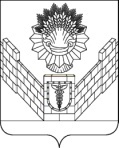 АДМИНИСТРАЦИЯТБИЛИССКОГО СЕЛЬСКОГО ПОСЕЛЕНИЯ ТБИЛИССКОГО РАЙОНАПОСТАНОВЛЕНИЕот  08.06.2018 г                                                                                             №  247   ст-ца ТбилисскаяПРИЛОЖЕНИЕ УТВЕРЖДЕНОпостановлением администрации Тбилисского сельского поселения Тбилисского районаот 08.06.2018 г. № 247